РЕШЕНИЕПОМШУÖМот 28 марта 2019 г. № 37/2019 – 520 Руководствуясь статьей 9 Бюджетного кодекса Российской Федерации, статьей 33 Устава муниципального образования городского округа «Сыктывкар», решением Совета муниципального образования городского округа «Сыктывкар» от 25.12.2007 № 7/12-149 «Об утверждении Положения о бюджетном процессе в муниципальном образовании городского округа «Сыктывкар», Совет муниципального образования городского округа «Сыктывкар»РЕШИЛ:1. Внести в решение Совета муниципального образования городского округа «Сыктывкар» от 14.12.2018 № 35/2018-485 «О бюджете муниципального образования городского округа «Сыктывкар» на 2019 год и плановый период 2020 и 2021 годов» следующие изменения: Статью 1 изложить в редакции:«Статья 1 Утвердить основные характеристики бюджета муниципального образования городского округа «Сыктывкар» (далее - МО ГО «Сыктывкар») на 2019 год:общий объем доходов в сумме 8 352 896,9 тыс. рублей;общий объем расходов в сумме 8 605 050,2 тыс. рублей;дефицит в сумме 252 153,3 тыс. рублей.». Статью 2 изложить в редакции:«Статья 2Утвердить основные характеристики бюджета МО ГО «Сыктывкар» на 2020 год и на 2021 год:общий объем доходов на 2020 год в сумме 7 760 512,1 тыс.рублей и на 2021 год в сумме 7 644 279,8 тыс.рублей;общий объем расходов на 2020 год в сумме 7 980 086,9 тыс.рублей и на 2021 год в сумме 7 868 321,2 тыс.рублей;дефицит на 2020 год в сумме 219 574,8 тыс.рублей и на 2021 год в сумме 224 041,4 тыс.рублей.».В статье 5 число «4 831 615,9» заменить числом «5 271 553,3», число «4 288 366,1» заменить числом  «4 731 896,5», число «4 140 578,3» заменить числом  «4 554 054,7».Статью 6 изложить в редакции:«Утвердить объем бюджетных ассигнований муниципального дорожного фонда МО ГО «Сыктывкар» на 2019 год в размере 193 130,8 тыс. рублей, в том числе за счет остатков, не использованных на 1 января текущего финансового года, - 8 352,2 тыс. рублей; на 2020 и 2021 годы – 130 854,0 тыс. рублей и 268 144,5 тыс. рублей соответственно.».Статью 9 изложить в следующей редакции:«1. Установить предельный объем муниципального долга МО ГО «Сыктывкар»:1) на 2019 год в сумме 1 778 973,8 тыс. рублей;2) на 2020 год в сумме 2 133 548,6 тыс. рублей;3) на 2021 год в сумме 2 466 563,8 тыс. рублей.2. Установить верхний предел муниципального долга МО ГО «Сыктывкар»:1) по состоянию на 1 января 2020 года в сумме 1 083 973,8 тыс. рублей, в том числе верхний предел долга по муниципальным гарантиям МО ГО «Сыктывкар» в сумме 0 рублей;2) по состоянию на 1 января 2021 года в сумме 1 303 548,6 тыс. рублей, в том числе верхний предел долга по муниципальным гарантиям МО ГО «Сыктывкар» в сумме 0 рублей;3) по состоянию на 1 января 2022 года в сумме 1 527 590,0 тыс. рублей, в том числе верхний предел долга по муниципальным гарантиям МО ГО «Сыктывкар» в сумме 0 рублей.».Статью 20 изложить в следующей редакции:«Установить, что в 2019 году не допускается увеличение штатной численности муниципальных служащих МО ГО «Сыктывкар» (за исключением численности, содержащейся за счет средств, поступивших из бюджетов других уровней).».Приложение № 1 изложить в редакции согласно приложению № 1 к настоящему решению.Приложение № 2 изложить в редакции согласно приложению № 2 к настоящему решению.Приложение № 3 изложить в редакции согласно приложению № 3 к настоящему решению.Приложение № 4 изложить в редакции согласно приложению № 4 к настоящему решению. Приложение № 5 изложить в редакции согласно приложению № 5 к настоящему решению. Приложение № 6 изложить в редакции согласно приложению № 6 к настоящему решению. Приложение № 7 изложить в редакции согласно приложению № 7 к настоящему решению.Приложение № 12 изложить в редакции согласно приложению № 8 к настоящему решению.2. Настоящее решение вступает в силу со дня его официального опубликования.Глава МО ГО «Сыктывкар» –руководитель администрации					      В.В. КозловПредседатель СоветаМО ГО «Сыктывкар» 					            		 А.Ф. ДюСОВЕТМУНИЦИПАЛЬНОГО ОБРАЗОВАНИЯГОРОДСКОГО ОКРУГА «СЫКТЫВКАР»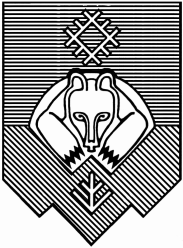 «СЫКТЫВКАР» КАР КЫТШЛÖН МУНИЦИПАЛЬНÖЙ ЮКÖНСА СÖВЕТ О внесении изменений в решение  Совета муниципального образования городского округа «Сыктывкар» от 14.12.2018 № 35/2018-485 «О бюджете    муниципального образования городского округа «Сыктывкар» на 2019 год и плановый период 2020 и 2021 годов»